"21st CENTURY MILITARISM: CLIMATE                   CHANGE, DRONES & THE 99%"            Presented by Vince Emanuele    Wednesday February 20, 2013, 7:30pm  Room 322, Stewart Center at Purdue UniversityAfter returning to the U.S. from the Iraq War in 2005, Emanuele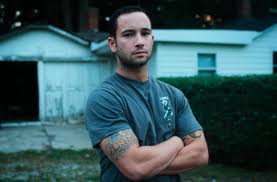  joined Iraq Veterans Against the War and began his journey as an activist and radio journalist. Currently, he serves on IVAW's Board of Directors. Over the past six years, he has been organizing anti-war veterans around the country and working with social justice movements ranging from labor unions to the Occupy movement. Additionally, Vince hosts a weekly radio program every Sunday from 5-7pm called "Veterans Unplugged Radio," which can be accessed via (www.veteransunplugged.com). Transcribed copies of Vince's interviews have been published online via ZCommunications, AlterNet, CounterPunch, and CounterCurrents. More information on Iraq Veterans Against the War can be found at (www.ivaw.org). Vince lives in Chesterton, Indiana. 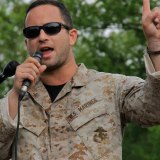                   Free and open to the public, First of a 3 part series, titled, “The Empire in Disarray: Global Challenges and Response."Sponsored by the Committee on Peace Studies, Purdue University; Pi Sigma Alpha, Political Science Honorary, Purdue University; the Lafayette Area Peace Coalition, the Social Justice Committee of the Unitarian Universalist Church, Iraq Veterans Against the War, and Veterans Unplugged Radio.                                   For more info: targ@purdue.edu or (765) 494-4169